Redigeret d. juli 2023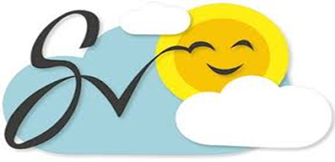 Antimobbeplan for Stadil Vedersø friskole Målet med denne antimobbeplan er, at Stadil Vedersø friskole skal være en mobbefri skole.Trivsel går forud for læring og vores skole er for alle — trivsel skal derfor være en selvfølgelighed på Stadil Vedersø friskole.Vi forsøger at forebygge mobning på alle klassetrin, og alle klasser snakker ofte om klassens trivsel eller mangel på samme. Udover dette har vi i klasserne trivselssamtaler, hvor der tages snak i klassen, hvor trivsel er omdrejningspunktet. Her kan elever evt tages ud, til en snak, hvis der er mistanke om mistrivsel. Udover dette har vi på skolen fokus på mange aktiviteter, hvor eleverne på tværs af køn, alder og klasser leger og er aktive sammen. Vi har en hverdagen en opmærksomhed på at de enkelte elever ikke isolerer sig alene eller i grupper. Det er vigtigt, at lærere, forældre og elever:Ved hvad mobning erVed at mobning ikke tolereres.Får redskaber til at opdage og tackle mobningEr med til at stoppe mobningVed at alle har ansvar for og del i denne indsats		Vores forståelse af mobning: 	Mobning kan foregå på forskellige måder og kan være både verbalt, fysisk og psykisk.En person bliver mobbet eller chikaneret, når han eller hun gentagne gange og over en vis tid bliver udsat for negative handlinger fra én eller flere andre personer" Dan Olweus: Mobning i skolen, 2000:15 (orig. 1992)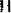 Det er dog vigtigt at huske, at der er forskel på konflikter og mobning.Konflikter opstår hver dag, og det er uoverensstemmelser, der indebærer spændinger i og mellem mennesker. Det kan f.eks. være i forbindelse med en leg eller et spil, hvor reglerne er uklare og derfor medfører diskussion og i værste fald slagsmål.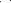 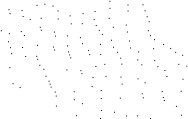 På Stadil Vedersø friskole har vi det motto, at ”Forskellighed i fællesskabet gør stærk!” Vi skal ikke være ens og alle må og skal være her. Derfor er det alles ansvar, at mobning ikke finder sted. Alle har vi et ansvar, og det gælder både børn, ansatte, ledelse, bestyrelse og forældre.Mobning tolereres IKKE!Ved mistanke om mobning forventer vi handling;	Hvis mobning opdages udenfor skolen — kontakt de involverede forældre og/eller klasselæreren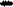 Hvis mobning opdages på skolen kontaktes de involverede forældre og børn og vi laver sammen en handleplan for håndteringen af den pågældende sag.	Der er svært at lave én plan, som gælder i alle tilfælde. Men vi ønsker at tage det meget alvorligt, når mobning finder sted. Vi vil sætte ting i værk både på skolen, i bestemte elevgrupper og også med enkelte elever. 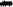 Det kan være handleplaner, opfølgningssamtaler og legeaftaler. Vi forventer også, at de involverede forældre tager ansvar og går med i arbejdet for at løse og opløse de konflikter, der vil komme — både i samarbejde med skolen men også i fritiden med de andre forældre. Jo stærkere vi står sammen —jo bedre kommer vi " ud af" det. Hvis de voksne kan snakke sammen på en god og konstruktiv måde, så er der håb for at børnene også kan lære det.		På skolen arbejder vi ud fra følgende model:Først holdes et afklaringsmøde lærerne imellemForældrene orienteresEleverne involveres efter behovEvt. ekstern hjælp kontaktesEvt. nyt møde med alle involverede afholdes.Efter hvert møde bestemmes en ny mødedato for kommende møder. Der tages referat til alle møder!Hvad gør vi som forældre, hvis vores barn mobber?Undgå at overreagere. Få barnet til at fortælle og find ud af, hvad dit barn tror der sker. Beskriv hvordan du ser situationen, og hvad du mener om den. Få dit barn til at gøre det godt igen på en eller anden måde. Hjælp dit barn til at finde bedre måder at løse problemer på.Hvad gør vi hvis vores barn bliver mobbet?Tag problemet alvorligt — dit barn er formentlig mere ked af det, end du tror. Forsøg at bevare roen og tænk tingene igennem inden du gør noget.Det er vigtigt, at dit barn føler, at du har styr på situationen. Tag dig god tid ti l at tale ud med barnet. Lad barnet foreslå løsninger på problemet. Undgå at tale grimt om andre elever eller forældre — det hjælper ikke nogen. Husk på at INGEN børn er onde! Alle gør dumme og endda onde ting, men ingen børn er onde!Hvis problemet fortsætter, kontakt de andre forældre og/eller skolen — i første omgang klasselæreren.10 forældreråd om mobning:Tal ikke dårligt om dine børns klassekammerater eller deres forældre. Det forstyrrer netværksopbygningen og påvirker hele klassens tolerancekultur.Støt dit barn i at dyrke mange bekendtskaber på kryds og tværs i klassen. Det er en styrke for barnet, og mindsker risikoen for, at nogle er meget isolerede.Sæt spot på "usynlige" kammerater i dit barns klasse. Børn, der ikke nævnes, aldrig er med hjemme osv.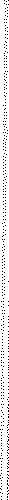 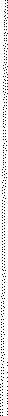 Tilskynd dit barn til at forsvare den kammerat, der ikke kan forsvare sig selvGiv klassekammeraters invitationer til børnefødselsdage høj prioritet. Det udtrykker respekt for fødselaren, og andres ligegyldighed gør ondt.Fortæl dit barn at, fødselsdagsfester er forskellige, og at det kun gør det mere spændende at komme ud. Det modvirker kritik af fester hos børn med lavstatus.Når du selv holder fødselsdag for dit barn, så husk en social fødselsdagspolitik: alle, ingen eller drenge/pigerPrioriter samvær med de andre forældre i klassen. Det smitter af på børneneStøt lærere, der prioriterer det sociale liv i klassen. De har brug for opbakning.Brug forældrerepræsentanter og skolebestyrelsen i antimobbearbejdet